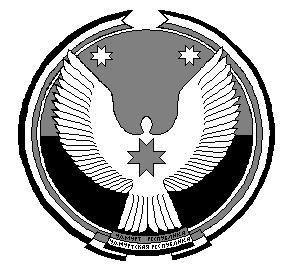 РЕШЕНИЕСовета депутатов муниципального образования «Беляевское»Об одобрении проекта Соглашения между Администрацией муниципального образования «Беляевское» и Администрацией муниципального образования «Игринский район» о передаче части своих полномочий по решению вопросов местного значения в части формирования, исполнения бюджета муниципального образования «Беляевское» и контроля за его исполнением.В соответствии с статьей 9 Бюджетного кодекса Российской Федерации, частью 4 статьи 15 Федерального закона от 06.10.2003 года №131-ФЗ «Об общих принципах организации местного самоуправления в Российской Федерации», руководствуясь Уставом муниципального образования «Беляевское» Совет депутатов муниципального образования «Беляевское» р е ш а е т:1. Одобрить предложенный Главой муниципального образования «Беляевское» проект Соглашения между Администрацией муниципального образования «Беляевское» и Администрацией муниципального образования «Игринский район» о передаче части своих полномочий по решению вопросов местного значения в части формирования, исполнения бюджета муниципального образования «Беляевское» и контроля за его исполнением на 2020 год.2. Главе муниципального образования «Беляевское» заключить Соглашение между Администрацией муниципального образования «Беляевское» и Администрацией муниципального образования «Игринский район» о передаче части полномочий по решению вопросов местного значения в части формирования, исполнения бюджета муниципального образования «Беляевское» и контроля за его исполнением на 2020 год.Глава муниципального образования 	В.Ю. Бабкинд.Беляевское18.12.2019г.№ 36.2